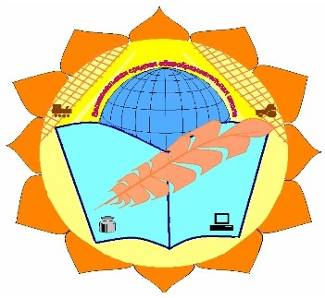 Итоги муниципального этапа предметных олимпиадв 2017-2018 учебном годуПобедители: (1)              Немецкий язык                                   Медер Ангелика,11 «А»  класс, самообразование                    призёры: (15)Кубановедение                                   Шнайдер Полина,11«А» кл., учитель Чиж Ю.А.                        Физическая культура                                    Серебрянников Александр, 10«А» кл.,                                                                                       учитель    Белошапка П.В.Обществознание    Шмелёва Мария, 9 «А» кл., учитель Небогина О.И.                                   Татевосян Виталий, 9 «А» кл., учитель Небогина О.И.                                   Синягина Ирина,10 кл., учитель Баронова Н.А.история                    Камоза Анна, 9 «А» кл., учитель Небогина О.И.                                    Олейник Изабель,7 «А» кл., учитель Баронова Н.А.Литература              Камоза Анна, 9 «А» кл., учитель Казачкова А.А.  Экология                     Юрченко Дарья,11 «А»., кл., учитель Чиж Ю.А.                                   Гладких Валерий,10 «А»кл., учитель Чиж Ю.А.Английский язык    Шнайдер Полина,11«А» кл., учитель Варагян А.В.                                                          Негребецкая Елизавета, 11«А» кл., учитель Варагян А.В. Биология                  Казачкова Мария,10 «А» кл., учитель Чиж Ю.А.                                  Зуев Лев, 7 «Б»кл.,         учитель Чиж Ю.А.  Право                      Отинов Владимир, 11 «А» кл., учитель Баронова Н.А.          